ЦЕНТЪР ЗА ОБУЧЕНИЕ НА АДВОКАТИ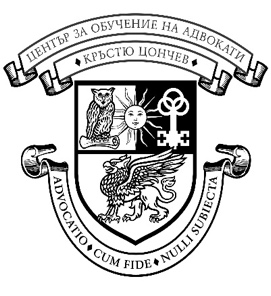  “КРЪСТЮ ЦОНЧЕВ”България, София - 1000			 	тел.  +359 2 980 10 92ул. “Калоян ” 8, ет. 4				e-mail: coa@abv.bgПРЕДСТОЯЩИ СЕМИНАРИ В ЦЕНТЪРА ЗА ОБУЧЕНИЕ НА АДВОКАТИ „КРЪСТЮ ЦОНЧЕВ“ ПРЕЗ М. ЮЛИ 2024 Г.Уважаеми колеги,Имаме удоволствието да Ви информираме за предстоящите семинари в Центъра за обучение на адвокати „Кръстю Цончев“ през м. юли 2024 г. Семинарите се провеждат в гр. София, ул. „Цар Калоян“ 8, ет. 4, ЦОА "Кръстю Цончев".Чрез линковете към всеки семинар можете да се запишете за присъствено участие или онлайн (чрез линк в Zoom; за хибридните обучения). Необходимо е да кликнете върху бутона "Записване", да въведете Вашия личен адвокатски номер и да следвате указанията.ВНИМАНИЕ! За да може Вашето участие да бъде отразено правилно и да имате възможност да изтеглите автоматично генериран сертификат за участие, следва да сте се регистрирали предварително чрез бутона „записване“ на нашия сайт – както за присъствено, така и за онлайн участие. Всички семинари са в хибриден формат и ще се излъчат чрез платформата Zoom (с изкл. на курса по семейна медиация, който ще е само в присъствен формат).ЮЛИДата на провеждане: 04.07.2024 г. от 13:00 ч. до 16:00 ч.Тема: „Етажна собственост – общи части, промяна на приложимия режим, управление по ЗУЕС, искът по чл. 40 ЗУЕС, разноски, жилищен комплекс от затворен тип“ – I частЛектор: съдия Камелия Маринова Линк за Zoom участие:https://us02web.zoom.us/j/84124026832?pwd=xue6GeKgS6QElLluagPwbwg3bN7w07.1 Meeting ID: 841 2402 6832 Passcode: 586508Дата на провеждане: 04.07.2024 г. от 17:00 ч. до 18:00 ч.Представяне на преиздаденото монографично изследване на акад. Йосиф Фаденхехт „Владението“ (ИК „Проф. Петко Венедиков“)Книгата ще бъде представена от съдия д-р Васил Петров и проф. д.н. Стоян Ставру – адвокат от САКСъбитието ще се проведе само в присъствен формат в зала 3. на ЦОА.Дата на провеждане: 05.07.2024 г. от 13:00 ч. до 16:00 ч.Тема: „Етажна собственост – общи части, промяна на приложимия режим, управление по ЗУЕС, искът по чл. 40 ЗУЕС, разноски, жилищен комплекс от затворен тип“ – II частЛектор: съдия Камелия Маринова Линк за Zoom участие:https://us02web.zoom.us/j/84012646878?pwd=NCtSgtPQE1GIgv8Ota6PpuVaFFo5Da.1 Meeting ID: 840 1264 6878 Passcode: 407120Дата на провеждане: 05.07.2024 г. от 09:00 ч. до 18:00 ч.Съвместно с АК СофияТема: Специализиранo обучение по медиация при семейни спорове – I частЛектори: доц. д-р Таня Градинарова – адвокат от САК, и адв. Десислава МоневаСеминарът ще се проведе само в присъствен формат в зала 3. на ЦОА и след предварително записване през САК!Дата на провеждане: 06.07.2024 г. от 09:00 ч. до 18:00 ч.Съвместно с АК СофияТема: Специализирано обучение по медиация при семейни спорове – II частЛектори: доц. д-р Таня Градинарова – адвокат от САК, и адв. Десислава МоневаСеминарът ще се проведе само в присъствен формат в зала 3. на ЦОА и след предварително записване през САК!Дата на провеждане: 07.07.2024 г. от 09:00 ч. до 18:00 ч.Съвместно с АК СофияТема: Специализирано обучение по медиация при семейни спорове – III част Лектори: доц. д-р Таня Градинарова – адвокат от САК, и адв. Десислава МоневаСеминарът ще се проведе само в присъствен формат в зала 3. на ЦОА и след предварително записване през САК!Дата на провеждане: 10.07.2024 г. от 10:30 ч. до 17:00 ч.Тема: „Електронни документи: материалноправен режим и актуални проблеми при упражняване на процесуални права по електронен път. Новият Регламент 2023/1543 за електронни доказателства. Блокчейн технологии и смарт контракти”Лектори: проф. д.ю.н. Георги Димитров – адвокат от САК, и д-р Гергана Върбанова – адвокат от АК Варна Линк за Zoom участие:https://us02web.zoom.us/j/87253792531?pwd=ulaFT66HvwtldpfNZqlsdhZZ7c5qjP.1 Meeting ID: 872 5379 2531 Passcode: 413837Дата на провеждане: 11.07.2024 г. от 13:00 ч. до 16:00 ч.Тема: „Практически въпроси на доказването по граждански дела. Въпроси на доказателствения процес – гласни и писмени доказателствени средства" – I частЛектор: съдия д-р Васил Александров Линк за Zoom участие:https://us02web.zoom.us/j/85213935446?pwd=Vpro1HgK1UKznsXQlYKfFYMdWrIpD4.1 Meeting ID: 852 1393 5446 Passcode: 410456Дата на провеждане: 12.07.2024 г. от 13:00 ч. до 16:00 ч.Тема: „Практически въпроси на доказването по граждански дела. Въпроси на доказателствения процес – гласни и писмени доказателствени средства" – II частЛектор: съдия д-р Васил Александров Линк за Zoom участие:https://us02web.zoom.us/j/83839790568?pwd=gc3zIB60uvsOlrewydrqDezhoifwHP.1 Meeting ID: 838 3979 0568 Passcode: 703631